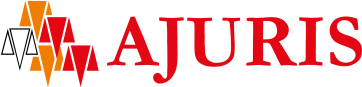 ANEXO IIDECLARAÇÃO DE AUTORIA E PROPRIEDADE DAS OBRASEu,	 	,	portador	do	RG 	 e do CPF	, declaro ser autor da(s) obra(s) apresentada(s) para seleção referente ao Edital 2023 – AJURIS.Porto Alegre,	de 2023Assinatura